SCHOLINGBorstvoeding
voor: Iedereen, Kraamverzorgenden, Certificaathouders

datum: 10 november 2020
tijd: 13:30 - 18:00
locatie: Helicongebouw, Socrateslaan 22a, Zeist

accreditatie KCKZ: 4 categorie C - Verdieping - in aanvraag
accreditatie NBvNK: 4 Algemeen

kosten: leden € 69,- | niet leden € 79,



Uiterste aanmelddatum 20 oktober 2020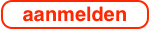 Praktische begeleiding bij borstvoedingDeze scholing is gericht op begeleiden van de borstvoeding in de Natuurlijke Kraamzorg bezien vanuit het antroposofisch drieledig mensbeeld. Je krijgt kennis, inzichten en praktische vaardigheden om jouw begeleiding van borstvoeding op een natuurlijke manier te verbeteren. Je leert hoe jij kunt bijdragen aan meer rust, ritme en kracht voor het proces van borstvoeding.Programma 
Lezing – Borstvoeding – spirituele en fysiologische inzichten
Warmtezorg bij borstvoeding
Warmtekompres
Voeding bij borstvoeding
Spruwpreventie - tepelverzorging
Zuigbehoefte en voedingsritme
Therapeutische borstmassage
Ritmische bovenarm-schouder-inwrijving
Casusbespreking
AfsluitingInhoudDe middag begint met een lezing
In de lezing wordt gesproken over de polariteit in de mens, onderpool en bovenpool met het ritmisch gebied als evenwichtskunstenaar ertussen. Inzicht in deze drieledigheid maakt veel duidelijk over borstvoedingsproblemen en leert je deze op te lossen.
Het is een van de belangrijkste bijdragen van Rudolf Steiner voor onze tijd dat deze drieledigheid in ieder mens op ieder niveau aanwezig is. Denk aan de onderverdeling in lichaam, ziel en geest. Of lichamelijk gezien de zintuiglijke kant, versus de stofwisselingskant met daartussen de ritmische ademhaling en hartslag. En zielsmatig herkennen we het aan denken, voelen en handelen.
De borstvoeding is zowel aan moederszijde met de aanmaak als aan de zijde van het kind met het zuigen gelegen in het ritmische gebied.Vaardigheden
Stimulatie van de melkproductie of juist tegengaan van overproductie leer je door gebruik te maken van warmte en koude processen, van oplossende en verdichtende krachten.
In dat verband leren we je deze middag over kleding, omhulling, voeding, vertrouwen, rust en vitaliteit ter begeleiding van de borstvoeding.Je krijgtToegang tot voorbereidende videoHand-out met handleidingen en adviezenKennis, vaardigheden en inspiratie voor begeleiding borstvoedingBewijs van deelname4 KCKZ-accreditatiepunten (indien toegekend)4 accreditatie punten NBvNK Algemeen voor leden KwaliteitsregisterWij verwachten van jouBekijken en samenvatten voorbereidende video en fragmentenInbreng eigen casusEnthousiaste deelname aan lesmiddagUitgangspuntUitgangspunt is dat je op de hoogte bent van de reguliere borstvoedingskennis en verdieping zoekt. Aanbevolen literatuurKennis:Borstvoeding – handleiding voor de zorgverlener, La Leche League, https://www.lalecheleague.nl/zorgverleners De eerste zeven jaar – Edmond SchoorelVaardigheden en attitude:Protocolleen kckzProtocollen en handleidingen Nederlandse Beroepsvereniging voor Natuurlijke Kraamzorg https://www.natuurlijkekraamzorg.eu/beroepsvereniging/Therapeutische borstmassage volgens Maya Bolman, lactatiekundigeSpirituele en opvoedkundige inzichtenSamen met je kind op weg – Nicola Fels e.a.Uit de sterren - De lange weg naar een nieuwe geboorte (2019) - Rudolf SteinerScholing en vaardigheden zijn mede gebaseerd op de antroposofische menskunde volgens Rudolf Steiner. De docenten werken op hun vakgebied vanuit dit perspectief. De vaardigheden zijn uitwerkingen van kerntaken in het Competentiegebied Vakkundigheid MedewerkersAlexandra Knijnenburg (1957) lactatiekundige en natuurlijk kraamverzorgende Den HaagMaria Bom (1957), directeur St. Natuurlijke Geboortezorg, expert Natuurlijke Kraamzorg. Marian Fransen, logopediste en lactatiekundige Zaandam